Publicado en Alcobendas, Madrid el 23/03/2018 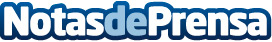 DEKRA mantiene el apoyo a Nico Hülkenberg en su novena temporada de Fórmula 1El piloto alemán de 30 años, seguirá llevando el logo de la compañía en su gorra durante su novena temporada en la Fórmula 1 y su segunda con la escudería RenaultDatos de contacto:DEKRA EspañaDepartamento de Marketing635828804Nota de prensa publicada en: https://www.notasdeprensa.es/dekra-mantiene-el-apoyo-a-nico-hulkenberg-en Categorias: Internacional Automovilismo Comunicación Marketing Industria Automotriz http://www.notasdeprensa.es